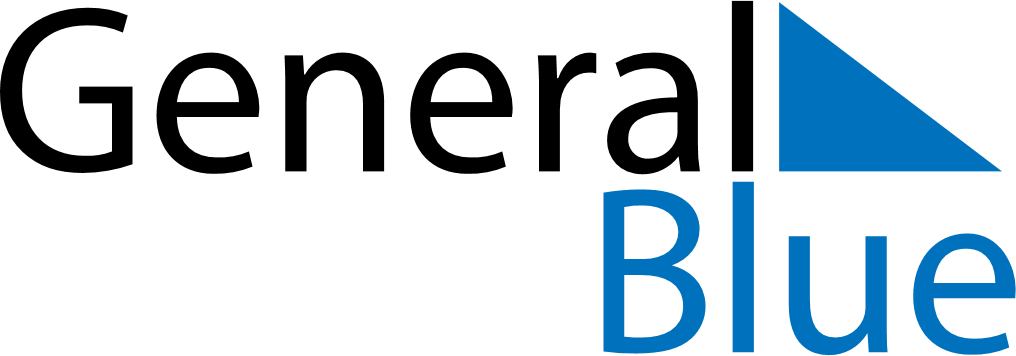 Daily PlannerNovember 29, 2026 - December 5, 2026Daily PlannerNovember 29, 2026 - December 5, 2026Daily PlannerNovember 29, 2026 - December 5, 2026Daily PlannerNovember 29, 2026 - December 5, 2026Daily PlannerNovember 29, 2026 - December 5, 2026Daily PlannerNovember 29, 2026 - December 5, 2026Daily Planner SundayNov 29MondayNov 30TuesdayDec 01WednesdayDec 02ThursdayDec 03 FridayDec 04 SaturdayDec 05MorningAfternoonEvening